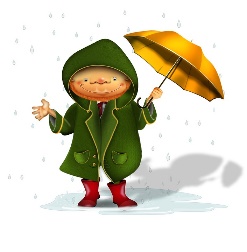 Jeg håper alle har hatt ei fin uke, med eller uten ferie. Vi har en god arbeidsperiode framfor oss framover mot jul.Elevene skal skrive både for hånd og på tastatur. Vi øver jevnlig på å automatisere sammenbindinger av noen bokstaver om gangen i håndskrifta vår. Elevene får litt å øve på hjemme, for å få mengdetrening nok til god framdrift. Alle bokstavene er kjente for elevene fra arbeider på skolen. Leksa skrives i egen bok, kalt «Leksebok finskrift»).Jeg håper alle har hatt ei fin uke, med eller uten ferie. Vi har en god arbeidsperiode framfor oss framover mot jul.Elevene skal skrive både for hånd og på tastatur. Vi øver jevnlig på å automatisere sammenbindinger av noen bokstaver om gangen i håndskrifta vår. Elevene får litt å øve på hjemme, for å få mengdetrening nok til god framdrift. Alle bokstavene er kjente for elevene fra arbeider på skolen. Leksa skrives i egen bok, kalt «Leksebok finskrift»). UKEPLAN FOR 3. KLASSE UKE 42 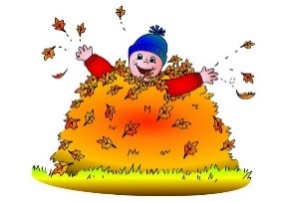  UKEPLAN FOR 3. KLASSE UKE 42  UKEPLAN FOR 3. KLASSE UKE 42 Mandag14.10.Oppstart, PALS, planbok mm3.kl ma (Iren)/4.kl. eng (Ane)4.kl. ma (Iren)/3.kl. eng (Ane)LEKSE TIL TIRSDAG:Lesing: s. 32 og ca. halve s. 33.Les høyt flere ganger. Gjenfortell det du leste.Ukelekse finskrift: En side i ny leksebok.Ukelekse engelsk: Stairs textbook, p. 18-19Ukas gloser: Øv godt på glosene, slik at du husker dem på norsk og engelsk.Ukas øveord: MORGEN, DAG, KVELD NATT, ETTERMIDDAG, DØGNMandag14.10.N&MN&MSamf.f.LEKSE TIL TIRSDAG:Lesing: s. 32 og ca. halve s. 33.Les høyt flere ganger. Gjenfortell det du leste.Ukelekse finskrift: En side i ny leksebok.Ukelekse engelsk: Stairs textbook, p. 18-19Ukas gloser: Øv godt på glosene, slik at du husker dem på norsk og engelsk.Ukas øveord: MORGEN, DAG, KVELD NATT, ETTERMIDDAG, DØGNTirsdag15.10.3.kl. ma (Iren)/4.kl. eng (Ane)Norsk (Iren)Norsk (Iren)LEKSE TIL ONSDAG:Lesing: Resten s.33 og s. 34.Les høyt flere ganger.Matte: Gjør en side videre, eller gjør en side du forstår.Øv på gloser og på ukas øveord.Tirsdag15.10.3.kl. SFO/HJEM4.kl. arbeidsplan med norsk, engelsk, matteLEKSE TIL ONSDAG:Lesing: Resten s.33 og s. 34.Les høyt flere ganger.Matte: Gjør en side videre, eller gjør en side du forstår.Øv på gloser og på ukas øveord.Onsdag16.10.3.kl. eng (Ane)/4.kl. ma (Iren)KRLE (Ane)Musikk (Cathrine)LEKSE TIL TORSDAG:Lesing: s. 35.Les høyt flere ganger. Gjenfortell det du leste.Øv godt på engelskleksa, les og oversett til norsk.Gym: Husk gymtøy og gode sko! Håndkle til dem som vil dusje.Onsdag16.10.Norsk (Iren)Norsk (Iren)Kor 1.-7.kl. (Cathrine)LEKSE TIL TORSDAG:Lesing: s. 35.Les høyt flere ganger. Gjenfortell det du leste.Øv godt på engelskleksa, les og oversett til norsk.Gym: Husk gymtøy og gode sko! Håndkle til dem som vil dusje.Torsdag17.10.Norsk (Iren)KRLE (Ane)Stasjoner (Iren)LEKSE TIL FREDAG:Lesing: s. 36. Les høyt flere ganger. Gjenfortell det du leste.Ukegloser: Husker du glosene nå?Ukas øveord: Husker du hvordan orda skrives?Ukelekse engelsk: Stairs textbook, p. 18-19Torsdag17.10.Stasjoner (Iren)Gym (Iren)GymLEKSE TIL FREDAG:Lesing: s. 36. Les høyt flere ganger. Gjenfortell det du leste.Ukegloser: Husker du glosene nå?Ukas øveord: Husker du hvordan orda skrives?Ukelekse engelsk: Stairs textbook, p. 18-19Fredag18.10.K&H (Trine)K&H (Trine)Norsk, ukeslutt m. PALSFelles matpakkelunsjEngelske gloser:showery -  yrendeflowery – blomstrendehappy – gladzappy - livligFredag18.10.Hjem/SFOGod helg!Engelske gloser:showery -  yrendeflowery – blomstrendehappy – gladzappy - livligFagMål 3.klasse uke 42Kan noeKan godtNorskJeg kan skrive faktasetninger som starter med «Jeg vet…»både på tastatur og for hånd.Vi fortsetter å drille bokstaver i finskriften.MatteJeg kan nevne ulike ting som veier ca.1 g eller ca. 1kg.Jeg vet at 1000g også kalles 1 kg. Da er 2000g=2kg, 3000g =3kg, 4000g=4kg, osv.EngelskJeg kan de 4 årstidene på engelsk.Jeg kan flere adjektiv på engelsk. Jeg kan stille spørsmål og svare.N&MJeg kan forklare hvorfor frø spiller en svært viktig rolle i naturen.Jeg kjenner ulike måter frø spres på (eks. med vind, dyr, vann).Jeg kjenner til noen hjelpemidler frøene benytter («fallskjermer», kroker, pigger, lim, m.m.)Sosiale ferdigheterJeg lytter nøye til andre som prater.Jeg ignorerer forstyrrelser rundt meg i timene.Kommentarer fra skolenKommentarer fra hjemmetHjemmets underskrift: Hjemmets underskrift: Hjemmets underskrift: UKEPLAN FOR 4. KLASSE UKE 42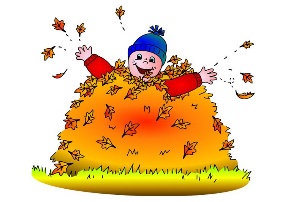 UKEPLAN FOR 4. KLASSE UKE 42UKEPLAN FOR 4. KLASSE UKE 42Mandag14.10.Oppstart PALS, planbok, mm3.kl ma (Iren)/4.kl. eng (Ane)4.kl. ma (Iren)/3.kl. eng (Ane)LEKSE TIL TIRSDAG:Lesing: s.29+ ett avsnitt s. 30. Les høyt flere ganger, og gjenfortell hva du leste.Ukelekse finskrift: En side i ny leksebokUkelekse engelsk: Stairs texbook, p. 20-21Ukas gloser: Øv godt på glosene, slik at du husker dem på norsk og engelsk.Ukas øveord: MORGEN, DAG, KVELD NATT, ETTERMIDDAG, DØGNMandag14.10.N&M/uteskoleN&M/uteskoleSamf.f./uteskoleLEKSE TIL TIRSDAG:Lesing: s.29+ ett avsnitt s. 30. Les høyt flere ganger, og gjenfortell hva du leste.Ukelekse finskrift: En side i ny leksebokUkelekse engelsk: Stairs texbook, p. 20-21Ukas gloser: Øv godt på glosene, slik at du husker dem på norsk og engelsk.Ukas øveord: MORGEN, DAG, KVELD NATT, ETTERMIDDAG, DØGNTirsdag15.10.3.kl. ma (Iren)/4.kl. eng (Ane)Norsk (Iren)Norsk (Iren)LEKSE TIL ONSDAG:Lesing: resten s. 30 + to avsnitt s. 31.Les høyt flere ganger, gjenfortell hva du leste.Matte: Gjør en side videre, eller gjør en side du forstår..Øv litt på gloser og på ukas øveord.Tirsdag15.10.3.kl. SFO/HJEM4.kl. arbeidsplan med norsk, engelsk, matteLEKSE TIL ONSDAG:Lesing: resten s. 30 + to avsnitt s. 31.Les høyt flere ganger, gjenfortell hva du leste.Matte: Gjør en side videre, eller gjør en side du forstår..Øv litt på gloser og på ukas øveord.Onsdag16.10.3.kl. eng (Ane)/4.kl. ma (Iren)KRLE (Ane)Musikk (Cathrine)LEKSE TIL TORSDAG:Lesing: resten s. 31 + to avsnitt s. 32. Les høyt flere ganger, gjenfortell det du leste.Øv godt på engelskleksa, les og oversett til norsk.Gym: Husk gymtøy og gode sko! Håndkle til dem som vil dusje.Onsdag16.10.Norsk (Iren)Norsk (Iren)Kor 1.-7.kl. (Cathrine)LEKSE TIL TORSDAG:Lesing: resten s. 31 + to avsnitt s. 32. Les høyt flere ganger, gjenfortell det du leste.Øv godt på engelskleksa, les og oversett til norsk.Gym: Husk gymtøy og gode sko! Håndkle til dem som vil dusje.Torsdag17.10.Norsk (Iren)KRLE (Ane)Stasjoner (Iren)LEKSE TIL FREDAG:Lesing: resten s.32+ s.33  Les høyt flere ganger, og gjenfortell hva du har lest.Ukegloser: Husker du glosene nå?Ukas øveord: Husker du hvordan orda skrives?Ukelekse engelsk: Stairs texbook, p. 20-21Torsdag17.10.StasjonerGymGymLEKSE TIL FREDAG:Lesing: resten s.32+ s.33  Les høyt flere ganger, og gjenfortell hva du har lest.Ukegloser: Husker du glosene nå?Ukas øveord: Husker du hvordan orda skrives?Ukelekse engelsk: Stairs texbook, p. 20-21Fredag18.10.K&H (Trine)K&H (Trine)Norsk, ukeslutt m. PALSFelles matpakkelunsjEngelske gloser:empty – tompaints – malerplants – planterpretty – søteshouts - roperFredag18.10.Hjem/SFOGod helg!Engelske gloser:empty – tompaints – malerplants – planterpretty – søteshouts - roperFagMål 4.klasse uke 42Kan noeKan godtNorskJeg kan skrive faktasetninger som starter med «Jeg vet…»både på tastatur og for hånd.Vi fortsetter å drille bokstaver i finskriften.MatteVi oppsummerer kapittel to og begynner å øve på å stille opp stykkene for å legge sammen og trekke fra.EngelskJeg kan personlig pronomen: I, you, he, she, it, we, you, they.Jeg kan stille spørsmål og svare.N&MJeg kan forklare hvorfor frø spiller en svært viktig rolle i naturen.Jeg kjenner til ulike måter frø spres på (eks. med vind, dyr, vann).Jeg kjenner til noen hjelpemidler frøene benytter («fallskjermer», kroker, pigger, lim, m.m.)Sosiale ferdigheterJeg lytter nøye til andre som prater.Jeg ignorerer forstyrrelser rundt meg i timene.Kommentarer fra skolenKommentarer fra hjemmetHjemmets underskrift: Hjemmets underskrift: Hjemmets underskrift: 